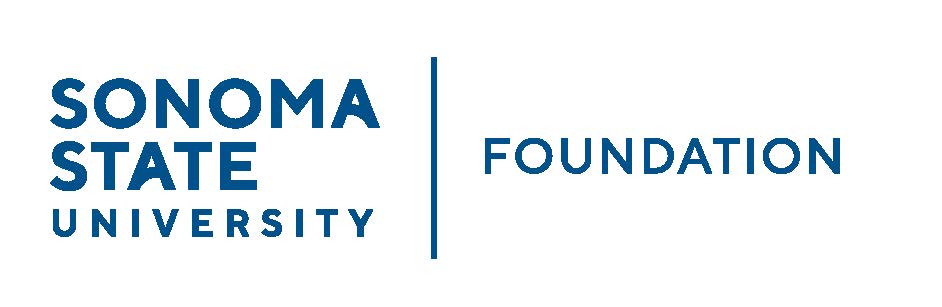 Board of Directors Meeting 									Friday June 17, 2022									 12:30 – 2:30p.m.						Video/Teleconference(for dial-in instructions please email kyle.bishop-gabriel@sonoma.edu)ANNUAL MEETING AGENDA 12:30 pm – Call to Order Approval/Confirmation of Board of Directors and Committee Membership Appointments for FY 2022/2023 Membership List Vote - New Board & Committee MembersAdjournment to Regular MeetingQUARTERLY BOARD MEETING AGENDACall to OrderPublic Comment PeriodPursuant to California Education Code 89920-28, this time is for any member of the 	public to address the Board on any item affecting higher education. Each speaker will be 	allowed no more than three (3) minutes to address the Board, total max of 10 mins.Consent Agenda March 11, 2022 Board Minutes Quarterly Financial Statement Graystone Quarterly Performance Report University Update Special PresentationStrategic Enrollment ManagementCommittee ReportsExecutive Committee ReportAudit Committee Report Combined Philanthropy & Governance Committee ReportInvestment Committee ReportAction Items Fall 2022 Pooled Endowment Distribution 2022/23 SSUF Operating BudgetBoard Recruitment and Nomination Process University Advancement ReportQuarterly Philanthropic Summary ReportStudent Update Alumni Association Update New Business / Announcements / Adjournment